ANEXO III – DECLARAÇÃO DE DISPONIBILIDADE HORÁRIADECLARAÇÃOA equipe do projeto XXX, formada por:  ____________________________________________, declara dispor de, no mínimo, XX (______) horas (diárias ou semanais), no período (XXXXXX), para o desenvolvimento do Projeto conforme previsto no Edital de Chamada Pública n. ____/20___. Por ser verdade, firmamos a presente declaração. .      Cidade,_____ de ______________ de _______.__________________________________AssinaturaMinistério da EducaçãoUniversidade Tecnológica Federal do ParanáCampus Cornélio ProcópioDiretoria de Relações Empresariais e ComunitáriasPrograma de Empreendedorismo e Inovação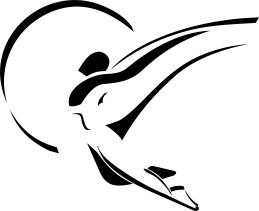 